ОФИЦИАЛЬНОЕ ОПУБЛИКОВАНИЕЗАКЛЮЧЕНИЕ о результатах публичных слушаний в сельском поселении Шентала муниципального района Шенталинский Самарской области от 27.01.2023 г. (размещен на официальном сайте Администрации сельского поселения Шентала муниципального района Шенталинский Самарской области в сети «Интернет» по адресу:  http://shentala63.ru/ в подразделе «Правила землепользования и застройки» раздела «Градостроительство»).Администрация сельского поселения Шентала муниципального района Шенталинский Самарской областиПОСТАНОВЛЕНИЕ от 20.02.2023 г. №10-пОб отклонении проекта изменений в Правила землепользования и застройки сельского поселения Шентала муниципального района Шенталинский Самарской области и о направлении его на доработкуРассмотрев проект изменений в Правила землепользования и застройки сельского поселения Шентала муниципального района Шенталинский Самарской области, с учетом заключения о результатах публичных слушаний от 27 января 2023 года, руководствуясь статьей 31 Градостроительного кодекса Российской Федерации,  ПОСТАНОВЛЯЮ:1. Отклонить проект изменений в Правила землепользования и застройки  сельского поселения Шентала муниципального района Шенталинский Самарской области.2. Направить проект изменений в Правила землепользования и застройки сельского поселения Шентала муниципального района Шенталинский Самарской области на доработку в целях проверки полноты учета замечаний, изложенных в заключении о результатах публичных слушаний от 27 января 2023 г., а также в целях дополнительной проверки сведений о наложениях границ территориальных зон на границы земельных участков лесного фонда согласно сведениям, предоставляемым Министерством лесного хозяйства, охраны окружающей среды и природопользования Самарской области. Представить доработанный проект в срок не позднее 31 мая 2023 года. 3. Настоящее постановление подлежит опубликованию в газете «Вестник  поселения Шентала» и официальном сайте Администрации сельского поселения Шентала муниципального района Шенталинский Самарской области и вступает в силу со дня его официального опубликования.Глава сельского поселения Шенталамуниципального района ШенталинскийСамарской области							   В.И.МиханьковНомер телефона для сообщений в целях предотвращения террористической и экстремистской деятельности 8 (84652) 2-17-572023понедельник20 февраля№ 5 (349)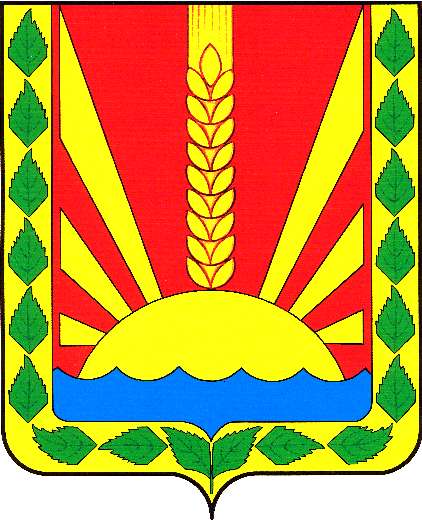 Учрежден решением Собрания представителей сельского поселения Шентала муниципального района Шенталинский Самарской области № 134 от 25.02.2010 г.Соучредители:1. Администрация сельского поселения Шентала муниципального района Шенталинский Самарской области; (446910, Самарская область, Шенталинский район, ст. Шентала, ул. Вокзальная, 20);2. Собрание представителей сельского поселения Шентала муниципального района Шенталинский Самарской области (446910, Самарская область, Шенталинский район, ст. Шентала, ул. Вокзальная, 20).Напечатано в АСП Шентала муниципального района Шенталинский Самарской области.446910, Самарская область, Шенталинский район, ст. Шентала, ул. Вокзальная, 20. Тираж 100 экземпляров. Бесплатно.Периодичность выпуска газеты «Вестник поселения Шентала»- не реже одного раза в месяц.